[note : all green text should be deleted before submitting draft orders for approval][note: the short form order is intended to follow the president’s guidance on the form of orders in children’s cases of 17 June 2019 and the report of thepublic law working group at paragraph 183. any orders made at the hearing should be added, using wording selected from the public law case management directions and orders precedent library found in standard family order 8.2, and only recitals relevant to the particular hearing should be included]In the Family Court	Case no. [Case number]sitting at [Court name]The Children Act 1989The Adoption and Children Act 2002The child[ren][Name of child]	[Girl] / [Boy]	[dob dd/mm/yy][Name of child]	[Girl] / [Boy]	[dob dd/mm/yy]CASE MANAGEMENT ORDER MADE BY [NAME OF JUDGE] AT A FURTHER CASE MANAGEMENT HEARING / THE ISSUES RESOLUTION HEARING ON [DATE]CMO NO. [NUMBER] AT TIMETABLE WEEK NO. [NUMBER]The parties and representation at this hearingThe applicant is [name of local authority], represented by [barrister/solicitor name] The first respondent is [name], the [relationship to child], [in person], represented by [barrister/solicitor name] The second respondent is [name], the [relationship to child], [in person], represented by [barrister/solicitor name] The third respondent[s] [is] / [are] the child[ren] (by their children’s guardian [guardian name], represented by [barrister/solicitor name] The intervener is [name], the [relationship to child], [in person], represented by [barrister/solicitor name] Important NoticesConfidentiality warningThe names of the family and the child[ren] are not to be disclosed in public without the court’s permission.Compliance warningsAll parties must immediately inform the allocated judge as soon as they become aware that any direction given by the court cannot be complied with and to seek in advance an extension of time to comply.In the event that a party fails to comply with directions and/or fails to attend any hearing without good reason the court may make final orders including care orders and placement orders at that hearing.THE COURT ORDERSNext hearing(s)There will be [a further case management hearing] / [a fact-finding hearing] / [an issues resolution hearing] / [a final hearing] at [court] at [time] on [date] allowing [time estimate].Orders[insert any orders made at this hearing]SCHEDULE[only insert recitals which are relevant to this hearing.for example:the agreed basis of an order.a concession.an issue resolved.an agreement.mechanical information, such as how an expert will be paid, by whom and what issues the expert should look at.the hearing being conducted remotely.times and other information for the legal aid agency.it should not repeat general information about the proceedings. normally, that will appear only in the first case management order].Dated [date]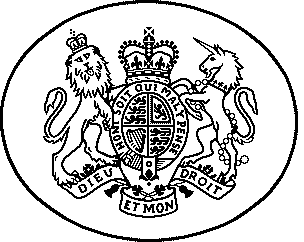 